УКАЗПРЕЗИДЕНТА РОССИЙСКОЙ ФЕДЕРАЦИИО ПРОВЕРКЕ ДОСТОВЕРНОСТИ И ПОЛНОТЫСВЕДЕНИЙ, ПРЕДСТАВЛЯЕМЫХ ГРАЖДАНАМИ, ПРЕТЕНДУЮЩИМИНА ЗАМЕЩЕНИЕ ДОЛЖНОСТЕЙ ФЕДЕРАЛЬНОЙ ГОСУДАРСТВЕННОЙ СЛУЖБЫ,И ФЕДЕРАЛЬНЫМИ ГОСУДАРСТВЕННЫМИ СЛУЖАЩИМИ, И СОБЛЮДЕНИЯФЕДЕРАЛЬНЫМИ ГОСУДАРСТВЕННЫМИ СЛУЖАЩИМИ ТРЕБОВАНИЙК СЛУЖЕБНОМУ ПОВЕДЕНИЮВ соответствии с Федеральным законом от 25 декабря 2008 г. N 273-ФЗ "О противодействии коррупции" постановляю:1. Утвердить прилагаемое Положение о проверке достоверности и полноты сведений, представляемых гражданами, претендующими на замещение должностей федеральной государственной службы, и федеральными государственными служащими, и соблюдения федеральными государственными служащими требований к служебному поведению.2. Руководителям федеральных государственных органов до 1 ноября 2009 г. принять меры по обеспечению исполнения Положения, утвержденного настоящим Указом.3. Руководителям федеральных государственных органов (кроме федеральных государственных органов, названных в разделе II перечня должностей федеральной государственной службы, при назначении на которые граждане и при замещении которых федеральные государственные служащие обязаны представлять сведения о своих доходах, об имуществе и обязательствах имущественного характера, а также сведения о доходах, об имуществе и обязательствах имущественного характера своих супруги (супруга) и несовершеннолетних детей, утвержденного Указом Президента Российской Федерации от 18 мая 2009 г. N 557) до 1 ноября 2009 г. создать подразделения кадровых служб по профилактике коррупционных и иных правонарушений (определить должностных лиц кадровых служб, ответственных за работу по профилактике коррупционных и иных правонарушений), возложив на них следующие функции:(в ред. Указа Президента РФ от 11.04.2014 N 226)а) обеспечение соблюдения федеральными государственными служащими ограничений и запретов, требований о предотвращении или урегулировании конфликта интересов, исполнения ими обязанностей, установленных Федеральным законом от 25 декабря 2008 г. N 273-ФЗ "О противодействии коррупции" и другими федеральными законами (далее - требования к служебному поведению);б) принятие мер по выявлению и устранению причин и условий, способствующих возникновению конфликта интересов на государственной службе;в) обеспечение деятельности комиссий по соблюдению требований к служебному поведению федеральных государственных служащих и урегулированию конфликта интересов;г) оказание федеральным государственным служащим консультативной помощи по вопросам, связанным с применением на практике требований к служебному поведению и общих принципов служебного поведения государственных служащих, утвержденных Указом Президента Российской Федерации от 12 августа 2002 г. N 885, а также с уведомлением представителя нанимателя (работодателя), органов прокуратуры Российской Федерации, иных федеральных государственных органов о фактах совершения федеральными государственными служащими, государственными служащими субъектов Российской Федерации или муниципальными служащими коррупционных правонарушений непредставления ими сведений либо представления недостоверных или неполных сведений о доходах, об имуществе и обязательствах имущественного характера;д) обеспечение реализации федеральными государственными служащими обязанности уведомлять представителя нанимателя (работодателя), органы прокуратуры Российской Федерации, иные федеральные государственные органы обо всех случаях обращения к ним каких-либо лиц в целях склонения их к совершению коррупционных правонарушений;е) организация правового просвещения федеральных государственных служащих;ж) проведение служебных проверок;з) осуществление (в том числе с использованием государственной информационной системы в области противодействия коррупции "Посейдон") проверки достоверности и полноты сведений о доходах, об имуществе и обязательствах имущественного характера, представляемых гражданами, претендующими на замещение должностей федеральной государственной службы, и федеральными государственными служащими, а также сведений (в части, касающейся профилактики коррупционных правонарушений), представляемых гражданами, претендующими на замещение должностей федеральной государственной службы, в соответствии с нормативными правовыми актами Российской Федерации, проверки соблюдения федеральными государственными служащими требований к служебному поведению;(в ред. Указов Президента РФ от 19.09.2017 N 431, от 25.04.2022 N 232)и) подготовка указанными подразделениями кадровых служб (их должностными лицами) в соответствии с их компетенцией проектов нормативных правовых актов о противодействии коррупции;к) взаимодействие с правоохранительными органами в установленной сфере деятельности;л) анализ сведений о доходах, об имуществе и обязательствах имущественного характера, представляемых гражданами, претендующими на замещение должностей федеральной государственной службы, и федеральными государственными служащими, сведений о соблюдении федеральными государственными служащими требований к служебному поведению, о предотвращении или урегулировании конфликта интересов и соблюдении установленных для них запретов, ограничений и обязанностей, сведений о соблюдении гражданами, замещавшими должности федеральной государственной службы, ограничений при заключении ими после ухода с федеральной государственной службы трудового договора и (или) гражданско-правового договора в случаях, предусмотренных федеральными законами, а также при осуществлении анализа таких сведений проведение бесед с указанными гражданами и федеральными государственными служащими с их согласия, получение от них с их согласия необходимых пояснений, получение от органов прокуратуры Российской Федерации, иных федеральных государственных органов, государственных органов субъектов Российской Федерации, территориальных органов федеральных государственных органов, органов местного самоуправления, предприятий, учреждений и организаций (в том числе с использованием государственной информационной системы в области противодействия коррупции "Посейдон") информации о соблюдении федеральными государственными служащими требований к служебному поведению (за исключением информации, содержащей сведения, составляющие государственную, банковскую, налоговую или иную охраняемую законом тайну), изучение представленных гражданами или федеральными государственными служащими сведений, иной полученной информации;(в ред. Указов Президента РФ от 19.09.2017 N 431, от 25.04.2022 N 232)м) осуществление (в том числе с использованием государственной информационной системы в области противодействия коррупции "Посейдон") проверки соблюдения гражданами, замещавшими должности федеральной государственной службы, ограничений при заключении ими после увольнения с федеральной государственной службы трудового договора и (или) гражданско-правового договора в случаях, предусмотренных федеральными законами.(пп. "м" введен Указом Президента РФ от 08.03.2015 N 120; в ред. Указа Президента РФ от 25.04.2022 N 232)4. Руководителям федеральных государственных органов, названных в разделе II перечня должностей, утвержденного Указом Президента Российской Федерации от 18 мая 2009 г. N 557, до 1 ноября 2009 г. определить подразделения по профилактике коррупционных и иных правонарушений, ответственные за реализацию функций, предусмотренных пунктом 3 настоящего Указа.5. Установить, что проверка достоверности и полноты сведений о доходах, об имуществе и обязательствах имущественного характера, представляемых в соответствии с Указом Президента Российской Федерации от 18 мая 2009 г. N 560 гражданами, претендующими на замещение руководящих должностей в государственных корпорациях, фондах и иных организациях, а также лицами, замещающими такие должности, осуществляется Управлением Президента Российской Федерации по вопросам противодействия коррупции и подразделением Аппарата Правительства Российской Федерации, определяемым Правительством Российской Федерации, в порядке, предусмотренном Положением, утвержденным настоящим Указом.(в ред. Указов Президента РФ от 12.01.2010 N 59, от 03.12.2013 N 878)6. Рекомендовать органам государственной власти субъектов Российской Федерации и органам местного самоуправления руководствоваться настоящим Указом при разработке и утверждении положений о проверке достоверности и полноты сведений о доходах, об имуществе и обязательствах имущественного характера, представляемых гражданами, претендующими на замещение должностей государственной гражданской службы субъектов Российской Федерации и муниципальной службы, государственными гражданскими служащими субъектов Российской Федерации и муниципальными служащими, сведений (в части, касающейся профилактики коррупционных правонарушений), представляемых гражданами, претендующими на замещение указанных должностей, в соответствии с нормативными правовыми актами Российской Федерации, а также о проверке соблюдения государственными гражданскими служащими субъектов Российской Федерации и муниципальными служащими ограничений и запретов, требований о предотвращении или урегулировании конфликта интересов, исполнения ими обязанностей и соблюдения требований к служебному поведению, установленных Федеральным законом от 25 декабря 2008 г. N 273-ФЗ "О противодействии коррупции", другими федеральными законами, нормативными правовыми актами субъектов Российской Федерации и муниципальными правовыми актами.(в ред. Указа Президента РФ от 19.09.2017 N 431)При осуществлении проверки, предусмотренной настоящим пунктом, предоставить высшим должностным лицам (руководителям высших исполнительных органов государственной власти) субъектов Российской Федерации право направлять запросы о проведении оперативно-разыскных мероприятий в соответствии с частью третьей статьи 7 Федерального закона от 12 августа 1995 г. N 144-ФЗ "Об оперативно-розыскной деятельности".(в ред. Указа Президента РФ от 13.03.2012 N 297)7. Правительству Российской Федерации:а) до 1 ноября 2009 г. представить в президиум Совета при Президенте Российской Федерации по противодействию коррупции проект типового положения о подразделениях кадровых служб федеральных государственных органов по профилактике коррупционных и иных правонарушений, создание которых предусмотрено пунктом 3 настоящего Указа;б) до 1 декабря 2009 г. совместно с Управлением делами Президента Российской Федерации организовать переподготовку и повышение квалификации федеральных государственных служащих, в должностные обязанности которых входит участие в противодействии коррупции, обеспечив финансирование указанных мероприятий.8. Признать утратившими силу:Указ Президента Российской Федерации от 1 июня 1998 г. N 641 "О мерах по организации проверки сведений, представляемых лицами, замещающими государственные должности Российской Федерации в порядке назначения и государственные должности федеральной государственной службы" (Собрание законодательства Российской Федерации, 1998, N 23, ст. 2502);подпункт "г" пункта 2 Указа Президента Российской Федерации от 31 мая 1999 г. N 680 "Об утверждении Положения об Управлении кадров Президента Российской Федерации" (Собрание законодательства Российской Федерации, 1999, N 23, ст. 2818);пункт 9 приложения N 1 к Указу Президента Российской Федерации от 28 июня 2005 г. N 736 "Об изменении и признании утратившими силу некоторых актов Президента РСФСР и Президента Российской Федерации" (Собрание законодательства Российской Федерации, 2005, N 28, ст. 2865).ПрезидентРоссийской ФедерацииД.МЕДВЕДЕВМосква, Кремль21 сентября 2009 годаN 1065УтвержденоУказом ПрезидентаРоссийской Федерацииот 21 сентября 2009 г. N 1065ПОЛОЖЕНИЕО ПРОВЕРКЕ ДОСТОВЕРНОСТИ И ПОЛНОТЫСВЕДЕНИЙ, ПРЕДСТАВЛЯЕМЫХ ГРАЖДАНАМИ, ПРЕТЕНДУЮЩИМИНА ЗАМЕЩЕНИЕ ДОЛЖНОСТЕЙ ФЕДЕРАЛЬНОЙ ГОСУДАРСТВЕННОЙ СЛУЖБЫ,И ФЕДЕРАЛЬНЫМИ ГОСУДАРСТВЕННЫМИ СЛУЖАЩИМИ, И СОБЛЮДЕНИЯФЕДЕРАЛЬНЫМИ ГОСУДАРСТВЕННЫМИ СЛУЖАЩИМИ ТРЕБОВАНИЙК СЛУЖЕБНОМУ ПОВЕДЕНИЮ1. Настоящим Положением определяется порядок осуществления проверки:а) достоверности и полноты сведений о доходах, об имуществе и обязательствах имущественного характера, представленных в соответствии с Указом Президента Российской Федерации от 18 мая 2009 г. N 559:(в ред. Указа Президента РФ от 23.06.2014 N 453)гражданами, претендующими на замещение должностей федеральной государственной службы (далее - граждане), на отчетную дату;федеральными государственными служащими (далее - государственные служащие) за отчетный период и за два года, предшествующие отчетному периоду;(в ред. Указа Президента РФ от 23.06.2014 N 453)б) достоверности и полноты сведений (в части, касающейся профилактики коррупционных правонарушений), представленных гражданами при поступлении на федеральную государственную службу в соответствии с нормативными правовыми актами Российской Федерации (далее - сведения, представляемые гражданами в соответствии с нормативными правовыми актами Российской Федерации);(пп. "б" в ред. Указа Президента РФ от 19.09.2017 N 431)в) соблюдения государственными служащими в течение трех лет, предшествующих поступлению информации, явившейся основанием для осуществления проверки, предусмотренной настоящим подпунктом, ограничений и запретов, требований о предотвращении или урегулировании конфликта интересов, исполнения ими обязанностей, установленных Федеральным законом от 25 декабря 2008 г. N 273-ФЗ "О противодействии коррупции" и другими федеральными законами (далее - требования к служебному поведению).(пп. "в" в ред. Указа Президента РФ от 23.06.2014 N 453)2. Проверка, предусмотренная подпунктами "б" и "в" пункта 1 настоящего Положения, осуществляется соответственно в отношении граждан, претендующих на замещение любой должности федеральной государственной службы, и государственных служащих, замещающих любую должность федеральной государственной службы.3. Проверка достоверности и полноты сведений о доходах, об имуществе и обязательствах имущественного характера, представляемых государственным служащим, замещающим должность федеральной государственной службы, не предусмотренную перечнем должностей, утвержденным Указом Президента Российской Федерации от 18 мая 2009 г. N 557, и претендующим на замещение должности федеральной государственной службы, предусмотренной этим перечнем должностей, осуществляется в порядке, установленном настоящим Положением для проверки сведений, представляемых гражданами в соответствии с нормативными правовыми актами Российской Федерации.(п. 3 в ред. Указа Президента РФ от 15.07.2015 N 364)4. Проверка, предусмотренная пунктом 1 настоящего Положения, осуществляется по решению: Руководителя Администрации Президента Российской Федерации, председателя президиума Совета при Президенте Российской Федерации по противодействию коррупции; Заместителя Председателя Правительства Российской Федерации - Руководителя Аппарата Правительства Российской Федерации; руководителя федерального государственного органа или территориального органа федерального государственного органа либо должностного лица, которому такие полномочия предоставлены руководителем соответствующего федерального государственного органа.(в ред. Указов Президента РФ от 13.03.2012 N 297, от 02.04.2013 N 309)Решение принимается отдельно в отношении каждого гражданина или государственного служащего и оформляется в письменной форме.5. Управление Президента Российской Федерации по вопросам противодействия коррупции (далее - Управление) по решению Руководителя Администрации Президента Российской Федерации, председателя президиума Совета при Президенте Российской Федерации по противодействию коррупции, осуществляет проверку:(в ред. Указов Президента РФ от 12.01.2010 N 59, от 03.12.2013 N 878)а) достоверности и полноты сведений о доходах, об имуществе и обязательствах имущественного характера, представляемых гражданами, претендующими на замещение должностей федеральной государственной службы, назначение на которые и освобождение от которых осуществляются Президентом Российской Федерации или по представлению Президента Российской Федерации, и претендующими на замещение должностей первого заместителя и заместителей Генерального прокурора Российской Федерации, назначение на которые осуществляется по представлению Генерального прокурора Российской Федерации, а также сведений, представляемых указанными гражданами в соответствии с нормативными правовыми актами Российской Федерации;б) достоверности и полноты сведений о доходах, об имуществе и обязательствах имущественного характера, представляемых государственными служащими, замещающими должности федеральной государственной службы, указанные в подпункте "а" настоящего пункта;в) соблюдения государственными служащими, замещающими должности федеральной государственной службы, указанные в подпункте "а" настоящего пункта, требований к служебному поведению.5.1. По решению Президента Российской Федерации, Руководителя Администрации Президента Российской Федерации либо специально уполномоченного ими должностного лица Администрации Президента Российской Федерации Управление может в установленном порядке осуществлять проверку:а) достоверности и полноты сведений о доходах, расходах, об имуществе и обязательствах имущественного характера, представляемых гражданами, претендующими на замещение любых должностей, осуществление полномочий по которым влечет за собой обязанность представлять сведения о доходах, об имуществе и обязательствах имущественного характера, а также достоверности и полноты иных сведений, представляемых указанными гражданами в соответствии с нормативными правовыми актами Российской Федерации;б) достоверности и полноты сведений о доходах, расходах, об имуществе и обязательствах имущественного характера, представляемых лицами, замещающими должности, указанные в подпункте "а" настоящего пункта;в) соблюдения лицами, замещающими должности, указанные в подпункте "а" настоящего пункта, их супругами и несовершеннолетними детьми установленных для них запретов и ограничений, а также исполнения ими своих обязанностей.(п. 5.1 введен Указом Президента РФ от 02.04.2013 N 309)5.2. Проверка, предусмотренная пунктом 5.1 настоящего Положения, может проводиться независимо от проверок, осуществляемых подразделениями, должностными лицами либо комиссиями иных органов и организаций.(п. 5.2 введен Указом Президента РФ от 02.04.2013 N 309)6. Подразделение Аппарата Правительства Российской Федерации, определяемое Правительством Российской Федерации (далее - подразделение Аппарата Правительства Российской Федерации), по решению Министра Российской Федерации - Руководителя Аппарата Правительства Российской Федерации, члена президиума Совета при Президенте Российской Федерации по противодействию коррупции, осуществляет проверку:(в ред. Указа Президента РФ от 13.03.2012 N 297)а) достоверности и полноты сведений о доходах, об имуществе и обязательствах имущественного характера, представляемых гражданами, претендующими на замещение должностей федеральной государственной службы, назначение на которые и освобождение от которых осуществляются Правительством Российской Федерации, а также сведений, представляемых указанными гражданами в соответствии с нормативными правовыми актами Российской Федерации;б) достоверности и полноты сведений о доходах, об имуществе и обязательствах имущественного характера, представляемых государственными служащими, замещающими должности федеральной государственной службы, указанные в подпункте "а" настоящего пункта;в) соблюдения государственными служащими, замещающими должности федеральной государственной службы, указанные в подпункте "а" настоящего пункта, требований к служебному поведению.7. Кадровые службы федеральных государственных органов и кадровые службы территориальных органов федеральных государственных органов, кроме федеральных органов исполнительной власти, уполномоченных на осуществление оперативно-разыскной деятельности (далее - кадровые службы), по решению должностного лица, уполномоченного руководителем соответствующего федерального государственного органа, либо руководителя соответствующего территориального органа федерального государственного органа осуществляют проверку:а) достоверности и полноты сведений о доходах, об имуществе и обязательствах имущественного характера, представляемых гражданами, претендующими на замещение должностей федеральной государственной службы, назначение на которые и освобождение от которых осуществляются руководителем соответствующего федерального государственного органа или уполномоченными им лицами, а также сведений, представляемых указанными гражданами в соответствии с нормативными правовыми актами Российской Федерации;б) достоверности и полноты сведений о доходах, об имуществе и обязательствах имущественного характера, представляемых государственными служащими, замещающими должности федеральной государственной службы, указанные в подпункте "а" настоящего пункта;в) соблюдения государственными служащими, замещающими должности федеральной государственной службы, указанные в подпункте "а" настоящего пункта, требований к служебному поведению.8. Соответствующие подразделения федеральных органов исполнительной власти, уполномоченных на осуществление оперативно-разыскной деятельности, и подразделения их территориальных органов по основаниям, в порядке и в сроки, которые устанавливаются положениями об этих органах и их нормативными правовыми актами, осуществляют проверку:а) достоверности и полноты сведений о доходах, об имуществе и обязательствах имущественного характера, представляемых гражданами, претендующими на замещение должностей федеральной государственной службы в указанных федеральных органах исполнительной власти и их территориальных органах, назначение на которые и освобождение от которых осуществляются руководителем соответствующего федерального органа исполнительной власти или уполномоченными им лицами, а также сведений, представляемых указанными гражданами в соответствии с нормативными правовыми актами Российской Федерации;б) достоверности и полноты сведений о доходах, об имуществе и обязательствах имущественного характера, представляемых государственными служащими, замещающими должности федеральной государственной службы, указанные в подпункте "а" настоящего пункта;в) соблюдения государственными служащими, замещающими должности федеральной государственной службы, указанные в подпункте "а" настоящего пункта, требований к служебному поведению.9. Утратил силу. - Указ Президента РФ от 13.03.2012 N 297.10. Основанием для осуществления проверки, предусмотренной пунктом 1 настоящего Положения, является достаточная информация, представленная в письменном виде в установленном порядке:(в ред. Указа Президента РФ от 13.03.2012 N 297)а) правоохранительными органами, иными государственными органами, органами местного самоуправления и их должностными лицами;а.1) работниками подразделений кадровых служб федеральных государственных органов по профилактике коррупционных и иных правонарушений либо должностными лицами кадровых служб указанных органов, ответственными за работу по профилактике коррупционных и иных правонарушений;(пп. "а.1" введен Указом Президента РФ от 13.03.2012 N 297)б) постоянно действующими руководящими органами политических партий и зарегистрированных в соответствии с законом иных общероссийских общественных объединений, не являющихся политическими партиями;в) Общественной палатой Российской Федерации;г) общероссийскими средствами массовой информации.(пп. "г" введен Указом Президента РФ от 13.03.2012 N 297)(п. 10 в ред. Указа Президента РФ от 01.07.2010 N 821)11. Информация анонимного характера не может служить основанием для проверки.12. Проверка осуществляется в срок, не превышающий 60 дней со дня принятия решения о ее проведении. Срок проверки может быть продлен до 90 дней лицами, принявшими решение о ее проведении.13. Управление, подразделение Аппарата Правительства Российской Федерации и кадровые службы федеральных государственных органов осуществляют проверку:а) самостоятельно;б) путем направления запроса в федеральные органы исполнительной власти, уполномоченные на осуществление оперативно-разыскной деятельности, в соответствии с частью третьей статьи 7 Федерального закона от 12 августа 1995 г. N 144-ФЗ "Об оперативно-розыскной деятельности" (далее - Федеральный закон "Об оперативно-розыскной деятельности").(в ред. Указа Президента РФ от 13.03.2012 N 297)14. Кадровые службы территориальных органов федеральных государственных органов осуществляют проверку, предусмотренную подпунктом "а" пункта 13 настоящего Положения.Проверку, предусмотренную подпунктом "б" пункта 13 настоящего Положения, в интересах территориальных органов федеральных государственных органов осуществляют соответствующие федеральные государственные органы.15. При осуществлении проверки, предусмотренной подпунктом "а" пункта 13 настоящего Положения, должностные лица Управления, подразделения Аппарата Правительства Российской Федерации и кадровых служб вправе:а) проводить беседу с гражданином или государственным служащим;б) изучать представленные гражданином или государственным служащим сведения о доходах, об имуществе и обязательствах имущественного характера и дополнительные материалы;(в ред. Указа Президента РФ от 13.03.2012 N 297)в) получать от гражданина или государственного служащего пояснения по представленным им сведениям о доходах, об имуществе и обязательствах имущественного характера и материалам;(в ред. Указа Президента РФ от 13.03.2012 N 297)г) направлять в установленном порядке, в том числе с использованием государственной информационной системы в области противодействия коррупции "Посейдон" (далее - система "Посейдон"), запрос (кроме запросов, касающихся осуществления оперативно-разыскной деятельности или ее результатов) в органы прокуратуры Российской Федерации, иные федеральные государственные органы, государственные органы субъектов Российской Федерации, территориальные органы федеральных государственных органов, органы местного самоуправления, на предприятия, в учреждения, организации и общественные объединения (далее - государственные органы и организации) об имеющихся у них сведениях: о доходах, об имуществе и обязательствах имущественного характера гражданина или государственного служащего, его супруги (супруга) и несовершеннолетних детей; о достоверности и полноте сведений, представленных гражданином в соответствии с нормативными правовыми актами Российской Федерации; о соблюдении государственным служащим требований к служебному поведению;(в ред. Указов Президента РФ от 01.07.2010 N 821, от 25.04.2022 N 232)д) наводить справки у физических лиц и получать от них информацию с их согласия;е) осуществлять (в том числе с использованием системы "Посейдон") анализ сведений, представленных гражданином или государственным служащим в соответствии с законодательством Российской Федерации о противодействии коррупции.(пп. "е" введен Указом Президента РФ от 13.03.2012 N 297; в ред. Указа Президента РФ от 25.04.2022 N 232)16. В запросе, предусмотренном подпунктом "г" пункта 15 настоящего Положения, указываются:а) фамилия, имя, отчество руководителя государственного органа или организации, в которые направляется запрос;б) нормативный правовой акт, на основании которого направляется запрос;в) фамилия, имя, отчество, дата и место рождения, место регистрации, жительства и (или) пребывания, должность и место работы (службы), вид и реквизиты документа, удостоверяющего личность, гражданина или государственного служащего, его супруги (супруга) и несовершеннолетних детей, сведения о доходах, об имуществе и обязательствах имущественного характера которых проверяются, гражданина, представившего сведения в соответствии с нормативными правовыми актами Российской Федерации, полнота и достоверность которых проверяются, либо государственного служащего, в отношении которого имеются сведения о несоблюдении им требований к служебному поведению;(в ред. Указа Президента РФ от 02.04.2013 N 309)г) содержание и объем сведений, подлежащих проверке;д) срок представления запрашиваемых сведений;е) фамилия, инициалы и номер телефона государственного служащего, подготовившего запрос;е.1) идентификационный номер налогоплательщика (в случае направления запроса в налоговые органы Российской Федерации);(пп. "е.1" введен Указом Президента РФ от 02.04.2013 N 309)ж) другие необходимые сведения.17. В запросе о проведении оперативно-разыскных мероприятий (направленном в том числе с использованием системы "Посейдон"), помимо сведений, перечисленных в пункте 16 настоящего Положения, указываются сведения, послужившие основанием для проверки, государственные органы и организации, в которые направлялись (направлены) запросы, и вопросы, которые в них ставились, дается ссылка на соответствующие положения Федерального закона "Об оперативно-розыскной деятельности".(в ред. Указов Президента РФ от 13.03.2012 N 297, от 25.04.2022 N 232)18. Запросы, кроме запросов в кредитные организации, налоговые органы Российской Федерации, органы, осуществляющие государственную регистрацию прав на недвижимое имущество и сделок с ним, и операторам информационных систем, в которых осуществляется выпуск цифровых финансовых активов, направляются:(в ред. Указов Президента РФ от 02.04.2013 N 309, от 10.12.2020 N 778)а) начальником Управления или уполномоченным им должностным лицом Управления, руководителем подразделения Аппарата Правительства Российской Федерации, руководителем федерального государственного органа либо уполномоченным им должностным лицом - в государственные органы и организации;б) руководителем территориального органа федерального государственного органа - в государственные органы субъектов Российской Федерации, территориальные органы федеральных государственных органов (кроме территориальных органов федеральных органов исполнительной власти, уполномоченных на осуществление оперативно-разыскной деятельности), органы местного самоуправления, на предприятия, в учреждения, организации и общественные объединения.18.1. Запросы в кредитные организации, налоговые органы Российской Федерации, органы, осуществляющие государственную регистрацию прав на недвижимое имущество и сделок с ним, и операторам информационных систем, в которых осуществляется выпуск цифровых финансовых активов, направляются (в том числе с использованием системы "Посейдон") руководителями (должностными лицами) федеральных государственных органов, перечень которых утвержден Президентом Российской Федерации.(п. 18.1 введен Указом Президента РФ от 02.04.2013 N 309; в ред. Указов Президента РФ от 10.12.2020 N 778, от 25.04.2022 N 232)19. Запросы о проведении оперативно-разыскных мероприятий исполняются федеральными органами исполнительной власти, уполномоченными на осуществление оперативно-разыскной деятельности, и их территориальными органами в том числе путем взаимодействия в установленном порядке с правоохранительными органами и специальными службами иностранных государств.При проведении оперативно-разыскных мероприятий по запросам не могут осуществляться действия, указанные в пунктах 8 - 11 части первой статьи 6 Федерального закона "Об оперативно-розыскной деятельности".20. Руководители государственных органов и организаций, в адрес которых поступил запрос, обязаны организовать исполнение запроса в соответствии с федеральными законами и иными нормативными правовыми актами Российской Федерации и представить запрашиваемую информацию.21. Государственные органы (включая федеральные органы исполнительной власти, уполномоченные на осуществление оперативно-разыскной деятельности, и их территориальные органы) и организации, их должностные лица обязаны исполнить запрос в срок, указанный в нем. При этом срок исполнения запроса не должен превышать 30 дней со дня его поступления в соответствующий государственный орган или организацию. В исключительных случаях срок исполнения запроса может быть продлен до 60 дней с согласия должностного лица, направившего запрос.22. Начальник Управления, руководитель подразделения Аппарата Правительства Российской Федерации или руководитель соответствующей кадровой службы обеспечивает:а) уведомление в письменной форме государственного служащего о начале в отношении его проверки и разъяснение ему содержания подпункта "б" настоящего пункта - в течение двух рабочих дней со дня получения соответствующего решения;б) проведение в случае обращения государственного служащего беседы с ним, в ходе которой он должен быть проинформирован о том, какие сведения, представляемые им в соответствии с настоящим Положением, и соблюдение каких требований к служебному поведению подлежат проверке, - в течение семи рабочих дней со дня обращения государственного служащего, а при наличии уважительной причины - в срок, согласованный с государственным служащим.23. По окончании проверки Управление, подразделение Аппарата Правительства Российской Федерации или соответствующая кадровая служба обязаны ознакомить государственного служащего с результатами проверки с соблюдением законодательства Российской Федерации о государственной тайне.24. Государственный служащий вправе:а) давать пояснения в письменной форме: в ходе проверки; по вопросам, указанным в подпункте "б" пункта 22 настоящего Положения; по результатам проверки;б) представлять дополнительные материалы и давать по ним пояснения в письменной форме;в) обращаться в Управление, подразделение Аппарата Правительства Российской Федерации или в соответствующую кадровую службу с подлежащим удовлетворению ходатайством о проведении с ним беседы по вопросам, указанным в подпункте "б" пункта 22 настоящего Положения.25. Пояснения, указанные в пункте 24 настоящего Положения, приобщаются к материалам проверки.26. На период проведения проверки государственный служащий может быть отстранен от замещаемой должности федеральной государственной службы (от исполнения должностных обязанностей) на срок, не превышающий 60 дней со дня принятия решения о ее проведении. Указанный срок может быть продлен до 90 дней лицом, принявшим решение о проведении проверки.На период отстранения государственного служащего от замещаемой должности федеральной государственной службы (от исполнения должностных обязанностей) денежное содержание по замещаемой им должности сохраняется.(п. 26 в ред. Указа Президента РФ от 09.08.2018 N 475)27. Начальник Управления, руководитель подразделения Аппарата Правительства Российской Федерации или руководитель соответствующей кадровой службы представляет лицу, принявшему решение о проведении проверки, доклад о ее результатах.28. По результатам проверки должностному лицу, уполномоченному назначать гражданина на должность федеральной государственной службы или назначившему государственного служащего на должность федеральной государственной службы, в установленном порядке представляется доклад. При этом в докладе должно содержаться одно из следующих предложений:а) о назначении гражданина на должность федеральной государственной службы;б) об отказе гражданину в назначении на должность федеральной государственной службы;в) об отсутствии оснований для применения к государственному служащему мер юридической ответственности;г) о применении к государственному служащему мер юридической ответственности;д) о представлении материалов проверки в соответствующую комиссию по соблюдению требований к служебному поведению федеральных государственных служащих и урегулированию конфликта интересов.(п. 28 в ред. Указа Президента РФ от 13.03.2012 N 297)29. Сведения о результатах проверки с письменного согласия лица, принявшего решение о ее проведении, предоставляются Управлением, подразделением Аппарата Правительства Российской Федерации или соответствующей кадровой службой с одновременным уведомлением об этом гражданина или государственного служащего, в отношении которых проводилась проверка, правоохранительным и налоговым органам, постоянно действующим руководящим органам политических партий и зарегистрированных в соответствии с законом иных общероссийских общественных объединений, не являющихся политическими партиями, и Общественной палате Российской Федерации, предоставившим информацию, явившуюся основанием для проведения проверки, с соблюдением законодательства Российской Федерации о персональных данных и государственной тайне.30. При установлении в ходе проверки обстоятельств, свидетельствующих о наличии признаков преступления или административного правонарушения, материалы об этом представляются в государственные органы в соответствии с их компетенцией.31. Должностное лицо, уполномоченное назначать гражданина на должность федеральной государственной службы или назначившее государственного служащего на должность федеральной государственной службы, рассмотрев доклад и соответствующее предложение, указанные в пункте 28 настоящего Положения, принимает одно из следующих решений:а) назначить гражданина на должность федеральной государственной службы;б) отказать гражданину в назначении на должность федеральной государственной службы;в) применить к государственному служащему меры юридической ответственности;г) представить материалы проверки в соответствующую комиссию по соблюдению требований к служебному поведению федеральных государственных служащих и урегулированию конфликта интересов.(п. 31 в ред. Указа Президента РФ от 13.03.2012 N 297)32. Подлинники справок о доходах, об имуществе и обязательствах имущественного характера, поступивших в Управление или подразделение Аппарата Правительства Российской Федерации в соответствии с Указом Президента Российской Федерации от 18 мая 2009 г. N 559, по окончании календарного года направляются в кадровые службы для приобщения к личным делам. Копии указанных справок хранятся в Управлении или подразделении Аппарата Правительства Российской Федерации в течение трех лет со дня окончания проверки, после чего передаются в архив.33. Материалы проверки хранятся в Управлении, подразделении Аппарата Правительства Российской Федерации или в кадровой службе в течение трех лет со дня ее окончания, после чего передаются в архив.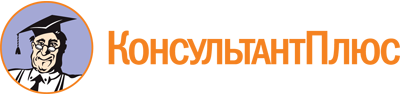 Указ Президента РФ от 21.09.2009 N 1065
(ред. от 25.04.2022)
"О проверке достоверности и полноты сведений, представляемых гражданами, претендующими на замещение должностей федеральной государственной службы, и федеральными государственными служащими, и соблюдения федеральными государственными служащими требований к служебному поведению"
(вместе с "Положением о проверке достоверности и полноты сведений, представляемых гражданами, претендующими на замещение должностей федеральной государственной службы, и федеральными государственными служащими, и соблюдения федеральными государственными служащими требований к служебному поведению")Документ предоставлен КонсультантПлюс

www.consultant.ru

Дата сохранения: 12.04.2023
 21 сентября 2009 годаN 1065Список изменяющих документов(в ред. Указов Президента РФ от 12.01.2010 N 59,от 01.07.2010 N 821, от 21.07.2010 N 925, от 13.03.2012 N 297,от 02.04.2013 N 309, от 03.12.2013 N 878, от 11.04.2014 N 226,от 23.06.2014 N 453, от 08.03.2015 N 120, от 15.07.2015 N 364,от 19.09.2017 N 431, от 09.08.2018 N 475, от 10.12.2020 N 778,от 25.04.2022 N 232)Список изменяющих документов(в ред. Указов Президента РФ от 12.01.2010 N 59,от 01.07.2010 N 821, от 13.03.2012 N 297, от 02.04.2013 N 309,от 03.12.2013 N 878, от 23.06.2014 N 453, от 08.03.2015 N 120,от 15.07.2015 N 364, от 19.09.2017 N 431, от 09.08.2018 N 475,от 10.12.2020 N 778, от 25.04.2022 N 232)